ÍNDICE NACIONAL DE PRECIOS productor      JUlIO DE 2019El Instituto Nacional de Estadística y Geografía (INEGI) informa que durante julio de 2019 el Índice Nacional de Precios Productor (INPP) Total, excluyendo petróleo, presentó un aumento de 0.21% mensual, alcanzando una tasa anual de 3.38 por ciento. En igual mes de 2018 disminuyó (-)0.66% mensual y se incrementó 6.51% anual.Por grupos de actividades económicas, los precios de las Actividades Primarias crecieron 0.20%, los de las Actividades Secundarias 0.11% y los de las Actividades Terciarias 0.39% a tasa mensual.El Índice de Mercancías y Servicios de Uso Intermedio, excluyendo petróleo, mostró una variación mensual de 0.38%, ubicando su tasa anual en 2.90 por ciento.Por su parte, el Índice de Mercancías y Servicios Finales, excluyendo petróleo, registró un alza mensual de 0.14% y anual de 3.60 por ciento.Cuadro 1ÍNDICE NACIONAL DE PRECIOS PRODUCTOR MERCANCÍAS Y SERVICIOS INTERMEDIOS, FINALES Y PRODUCCIÓN TOTAL, 
EXCLUYENDO PETRÓLEO, DURANTE JULIO DE 2019Clasificación por origenVariación porcentual1/	Esta actividad no genera bienes de uso intermedio.Cuadro 2ÍNDICE NACIONAL DE PRECIOS PRODUCTOR PRODUCCIÓN TOTAL, EXCLUYENDO PETRÓLEO, DURANTE JULIOVariación porcentual durante julio de los años que se indicanNota al usuarioEl INEGI con el propósito de mantener actualizada la metodología que permita reflejar la variación de los precios de una canasta fija de bienes y servicios representativa de la producción nacional, llevará a cabo un conjunto de actualizaciones para continuar reflejando la dinámica de la económica mexicana, así como de la participación de los distintos sectores de la producción. Por lo anterior, se informa que cambiará la base del Índice Nacional de Precios Productor (INPP) de junio 2012=100, a julio 2019=100.  La nueva canasta pasa de 567 a 560 productos y servicios; la estructura de ponderaciones será publicada con la canasta; se actualiza la muestra de empresas y productos que se siguen para la elaboración del índice. El primer mes calculado con la nueva metodología será agosto de 2019 y se publicará el 9 de septiembre de este año. Lo anterior sigue las mejores prácticas internacionales para la elaboración del INPP. Las consideraciones metodológicas de dicha actualización podrán ser consultadas en el ‘Documento metodológico del INPP base julio 2019=100’, el cual se dará a conocer en la misma fecha de publicación.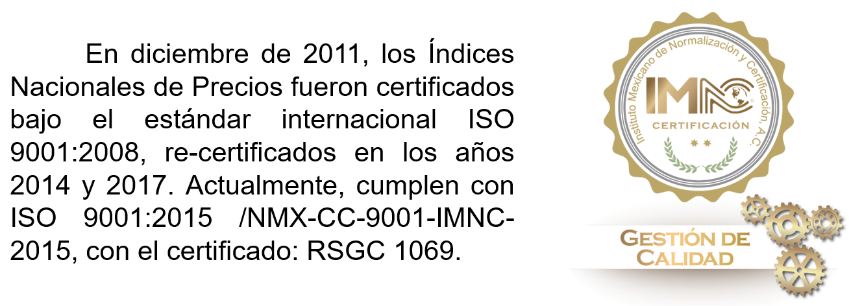 	Se anexa Nota TécnicaPara consultas de medios y periodistas, contactar a: comunicacionsocial@inegi.org.mx o llamar al teléfono (55) 52-78-10-00, exts. 1134, 1260 y 1241.Dirección de Atención a Medios / Dirección General Adjunta de Comunicación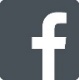 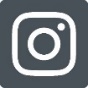 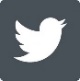 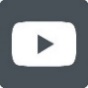 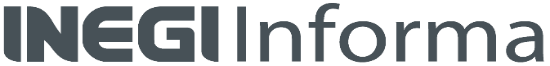     NOTA TÉCNICAÍNDICE NACIONAL DE PRECIOS productor    JUlIO DE 2019PRODUCCIÓN TOTALEl INPP Total, excluyendo petróleo, reportó durante julio de 2019 un incremento mensual de 0.21% y anual de 3.38 por ciento. En el mismo mes de un año antes se redujo (-)0.66% mensual y aumentó 6.51% anual.Gráfica 1ÍNDICE NACIONAL DE PRECIOS PRODUCTOR PRODUCCIÓN TOTAL, ACTIVIDADES PRIMARIAS, SECUNDARIAS Y TERCIARIAS,EXCLUYENDO PETRÓLEO, DURANTE JULIOVariación porcentual anual durante julio de los años que se indicanPor grupos de actividades económicas, los precios de las Actividades Primarias crecieron 0.20%, los de las Actividades Secundarias 0.11% y los de las Actividades Terciarias 0.39% a tasa mensual.Cuadro 3ÍNDICE NACIONAL DE PRECIOS PRODUCTOR MERCANCÍAS Y SERVICIOS INTERMEDIOS, FINALES Y PRODUCCIÓN TOTAL,EXCLUYENDO PETRÓLEO, DURANTE JULIO DE 2019Clasificación por origenVariación porcentual1/	La incidencia se refiere a la contribución en puntos porcentuales de cada componente del INPP en la variación porcentual del índice general. Ésta se calcula utilizando los ponderadores de cada subíndice, así como los precios relativos y sus respectivas variaciones. En ciertos casos, la suma de los componentes de algún grupo de subíndices puede tener alguna discrepancia por efectos de redondeo.2/	Estas actividades no registran información ya que no generan bienes de uso intermedio.Por tipo de bien, los precios de las Mercancías y Servicios de Uso Intermedio, excluyendo petróleo, mostraron un incremento mensual de 0.38%, ubicando su tasa anual en 2.90 por ciento. Por su parte, los precios de las Mercancías y Servicios Finales subieron 0.14% a tasa mensual y 3.60% anual (véase cuadro 3).Gráfica 2ÍNDICE NACIONAL DE PRECIOS PRODUCTOR MERCANCÍAS Y SERVICIOS INTERMEDIOS, FINALES Y PRODUCCIÓN TOTAL,EXCLUYENDO PETRÓLEO, A JULIO DE 2019Clasificación por origen Variación porcentual anualActividades PrimariasLos precios de las Actividades Primarias reportaron un alza mensual de 0.20% y una tasa anual de 10.98% durante julio de este año. El producto genérico con la contribución más significativa en el índice total de dichas actividades fue el Aguacate, con una variación mensual de 12.62 por ciento.Actividades SecundariasLos precios de las Actividades Secundarias, excluyendo petróleo, registraron un aumento mensual de 0.11% en el séptimo mes de 2019; este resultado obedeció a los incrementos en los precios de la Generación, transmisión y distribución de energía eléctrica, suministro de agua y de gas por ductos al consumidor final de 0.03% y en las Industrias manufactureras de 0.21%, mientras que en la Minería mostraron una reducción de (-)0.71% y de (-)0.22% en la Construcción.En su comparación anual, los precios de las Actividades Secundarias, excluyendo petróleo, subieron 2.52%, producto de ascensos de 3.40% en la Generación, transmisión y distribución de energía eléctrica, suministro de agua y de gas por ductos al consumidor final, de 2.01% en la Construcción y de 2.80% en las Industrias manufactureras, en tanto que en la Minería disminuyeron (-)1.86 por ciento.Industrias ManufacturerasLos precios de las Industrias manufactureras crecieron 0.21% a tasa mensual, ubicando su tasa anual en 2.80 por ciento. Los subsectores que destacaron por el alza mensual en los precios fueron el de Fabricación de productos derivados del petróleo y del carbón con 1.16%, Industria alimentaria 0.64% y el de Fabricación de prendas de vestir con 0.58 por ciento.Cuadro 4ÍNDICE NACIONAL DE PRECIOS PRODUCTOR EXCLUYENDO PETRÓLEO, DURANTE JULIO DE 2019Industrias ManufacturerasVariación porcentualActividades TerciariasLos precios de las Actividades Terciarias presentaron un incremento mensual de 0.39% y anual de 3.83% durante julio del año en curso. Los sectores económicos que registraron la mayor variación mensual fueron: Servicios de alojamiento temporal y de preparación de alimentos y bebidas con 0.82%, Transportes, correos y almacenamiento 0.64% y el de Servicios de apoyo a los negocios y manejo de desechos y servicios de remediación con 0.50 por ciento.BIENES INTERMEDIOSEl Índice de Mercancías y Servicios de Uso Intermedio, excluyendo petróleo, mostró un crecimiento mensual de 0.38% y anual de 2.90% en el séptimo mes de 2019.Por grandes grupos de actividades económicas, los precios de las Actividades Primarias decrecieron (-)0.04% mensual y aumentaron 10.08% anual, los de las Actividades Secundarias ascendieron 0.50% mensual y 2.01% a tasa anual y los de las Actividades Terciarias subieron 0.28% a tasa mensual y 2.82% anual. Cuadro 5ÍNDICE NACIONAL DE PRECIOS PRODUCTOR MERCANCÍAS Y SERVICIOS DE USO INTERMEDIO,EXCLUYENDO PETRÓLEO, DURANTE JULIOVariación porcentual durante julio de los años que se indicanBIENES FINALESEl Índice de precios de Mercancías y Servicios Finales, excluyendo petróleo, registró una variación mensual de 0.14% y anual de 3.60% durante julio de este año.Por origen de la producción Por grandes grupos de actividades económicas, los precios de las Actividades Primarias se acrecentaron 0.46% y los de las Terciarias 0.43%, mientras que los de las Actividades Secundarias disminuyeron (-)0.06% a tasa mensual.En su comparación anual, los precios de las Actividades Primarias crecieron 11.95%, los de las Secundarias 2.76% y los de las Actividades Terciarias 4.24 por ciento.Cuadro 6ÍNDICE NACIONAL DE PRECIOS PRODUCTOR MERCANCÍAS Y SERVICIOS FINALES, EXCLUYENDO PETRÓLEO, DURANTE JULIOVariación porcentual durante julio de los años que se indicanPor destino de la producciónPor destino de la producción, los precios de los bienes finales de Demanda interna presentaron un incremento mensual de 0.22%, ubicando su tasa anual en 4.02 por ciento. A su interior, los precios de los bienes de Consumo se elevaron 0.34% mensual y 4.72% anual y los destinados a la Formación de capital reportaron una caída mensual de (-)0.13% y un alza de 2.05% anual.Los precios de los bienes orientados a la Exportación decrecieron (-)0.12% en julio de 2019 respecto al mes previo y aumentaron 2.29% a tasa anual.Cuadro 7ÍNDICE NACIONAL DE PRECIOS PRODUCTOR MERCANCÍAS Y SERVICIOS FINALES, EXCLUYENDO PETRÓLEO, DURANTE JULIO DE 2019Clasificación por destinoVariación porcentual1/	La incidencia se refiere a la contribución en puntos porcentuales de cada componente del INPP en la variación porcentual del índice general. Ésta se calcula utilizando los ponderadores de cada subíndice, así como los precios relativos y sus respectivas variaciones. En ciertos casos, la suma de los componentes de algún grupo de subíndices puede tener alguna discrepancia por efectos de redondeo.2/	Consumo privado más consumo de gobierno individualizado.Genéricos que más influyeron en el resultado del INPP Total, excluyendo petróleo Las variaciones de precios de los productos genéricos que destacaron por su contribución al comportamiento mensual del INPP Total, excluyendo petróleo, durante julio de 2019, se muestran en el cuadro siguiente:Cuadro 8ÍNDICE NACIONAL DE PRECIOS PRODUCTOR EXCLUYENDO PETRÓLEO, DURANTE JULIO DE 2019Genéricos con mayor incidencia1/	Contribución en puntos porcentuales a la variación del INPP Total.Nota al usuarioEl INEGI con el propósito de mantener actualizada la metodología que permita reflejar la variación de los precios de una canasta fija de bienes y servicios representativa de la producción nacional, llevará a cabo un conjunto de actualizaciones para continuar reflejando la dinámica de la económica mexicana, así como de la participación de los distintos sectores de la producción. Por lo anterior, se informa que cambiará la base del Índice Nacional de Precios Productor (INPP) de junio 2012=100, a julio 2019=100.  La nueva canasta pasa de 567 a 560 productos y servicios; la estructura de ponderaciones será publicada con la canasta; se actualiza la muestra de empresas y productos que se siguen para la elaboración del índice. El primer mes calculado con la nueva metodología será agosto de 2019 y se publicará el 9 de septiembre de este año. Lo anterior sigue las mejores prácticas internacionales para la elaboración del INPP. Las consideraciones metodológicas de dicha actualización podrán ser consultadas en el ‘Documento metodológico del INPP base julio 2019=100’, el cual se dará a conocer en la misma fecha de publicación.Nota metodológica y fuentes de informaciónPara la elaboración de los cálculos del INPP se recopilan de manera periódica y directa, los precios de los productos específicos más representativos en 46 ciudades y áreas metropolitanas.Para mejorar la cobertura y representatividad del INPP, se conformó el diseño estadístico que incluye la determinación de un marco de muestreo, del cual se han seleccionado a las unidades económicas que se consideran como fuentes de información para realizar las cotizaciones correspondientes, todo esto mediante la utilización de técnicas estadísticas comúnmente aceptadas.A fin de contar con un indicador que sea representativo, se han tomado las siguientes medidas: a) se ha seleccionado una canasta de bienes y servicios integrada por 567 conceptos, de los cuales 69 corresponden al sector primario, 387 al industrial y 111 al de los servicios; b) se ha implementado la utilización del Sistema de Clasificación Industrial de América del Norte 2007 (SCIAN 2007) para la codificación y agrupación de los productos y servicios genéricos que componen la canasta; y, c) se incluyen las mejoras metodológicas del Sistema de Cuentas Nacionales de México (SCNM) introducidas con su base 2003 y una actualización 2010 de la Matriz de Insumo-Producto (MIP) calculada ex profeso para su utilización en la construcción de la estructura de ponderaciones.La fórmula del cálculo del INPP es la de ponderaciones fijas de Laspeyres. Con esta fórmula se utiliza una canasta de artículos y una estructura de ponderaciones fijas, que representan los bienes y servicios producidos en el país en el periodo base. El periodo de referencia del INPP corresponde a junio de 2012. El sistema de ponderaciones representa mejor las condiciones económicas de los últimos años, mediante la actualización de la estructura de ponderaciones que refleja la producción y los ingresos de 2010, actualizados vía precios relativos al periodo de referencia del Índice.La producción característica de cada actividad para el cálculo del sistema de ponderaciones está valorada a precios básicos y sin considerar la producción para autoconsumo, de tal forma que el valor de la producción en la que se asocia a cada bien o servicio, con el objeto de obtener la estructura de ponderadores de la producción neta. Con esto se evita un “doble-conteo” en la formación de los precios de cada actividad, al no considerar los productos que se generan para usarlos como insumo en la misma actividad. Las recomendaciones internacionales establecen que con la finalidad de apoyar o facilitar el análisis e interpretación de los resultados, el INPP se puede calcular por fase del ciclo de producción; es decir, considerando por separado los productos intermedios y los productos para la demanda final. Lo que permite identificar si las variaciones de los precios se deben a cambios en los costos de los bienes de demanda intermedia o en el valor de los productos finales, además del impacto que cualquiera de ellos puede causar en la producción total.El INPP se presenta con la exclusión del petróleo debido a la volatilidad que implica su incorporación en el cálculo, ya que la determinación del precio se debe más a causas del mercado internacional de los hidrocarburos, que a razones propias del mercado interno. Por lo que distinguir el cálculo sin este componente permite mostrar el impacto del cambio de precios del resto de los bienes y servicios que se determinan en el mercado interno.Cabe señalar, que debido a la naturaleza de los precios utilizados en la elaboración del INPP los resultados del índice son preliminares, en tanto que las fuentes de información consolidan las cifras definitivas.La información contenida en este documento es generada por el INEGI y se da a conocer en la fecha establecida en el Calendario de difusión de información estadística y geográfica y de Interés Nacional.Las cifras aquí mencionadas, podrán ser consultadas en la página del INEGI en Internet: https://www.inegi.org.mx/temas/inpp/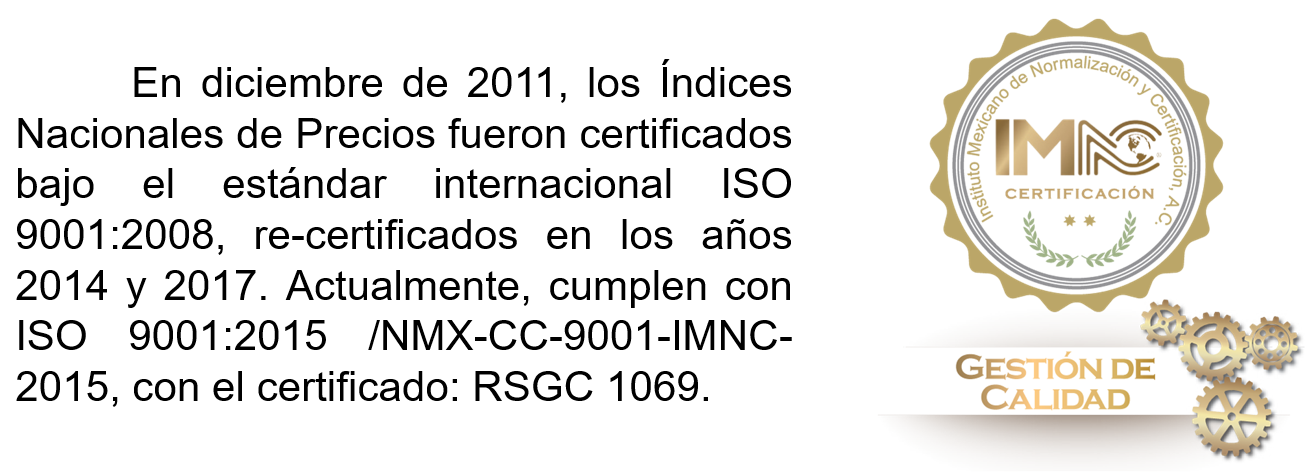 Actividad económicaVariación mensualVariación mensualVariación mensualVariación anualVariación anualVariación anualActividad económicaInter-mediosFinalesTotalInter-mediosFinalesTotalÍndice General 0.380.140.212.903.603.38Actividades primarias-0.040.460.2010.0811.9510.98Actividades secundarias 0.50-0.060.112.012.762.52Minería-0.40-1.02-0.71-2.58-1.12-1.86Generación, transmisión y distribución de energía eléctrica, suministro de agua y de gas por ductos al consumidor final0.06-0.100.033.742.083.40Construcción 1/----0.22-0.22---2.012.01Industrias manufactureras 0.620.020.212.173.112.80Actividades terciarias0.280.430.392.824.243.83Actividad económicaVariación mensualVariación mensualVariación mensualVariación anualVariación anualVariación anualActividad económica201720182019201720182019Índice General -0.25-0.660.215.926.513.38Actividades primarias0.13-2.720.2010.54-2.8310.98Actividades secundarias -0.62-0.950.116.708.922.52Minería-1.21-5.24-0.712.0612.59-1.86Generación, transmisión y distribución de energía eléctrica, suministro de agua y de gas por ductos al consumidor final-0.142.340.0317.9810.643.40Construcción0.130.80-0.2210.3010.042.01Industrias manufactureras -0.74-1.170.215.858.452.80Actividades terciarias0.290.110.394.093.973.83Actividad económicaVariación mensualVariación mensualVariación mensualVariación anualVariación anualVariación anualIncidencia mensual 1/Incidencia mensual 1/Incidencia mensual 1/Incidencia mensual 1/Actividad económicaInter-mediosFinalesTotalInter-mediosFinalesTotalInter-mediosFinalesTotalÍndice General0.380.140.212.903.603.380.3800.1400.214Actividades primarias-0.040.460.2010.0811.9510.98-0.0040.0160.010Agricultura, cría y explotación de animales, aprovechamiento forestal, pesca y caza-0.040.460.2010.0811.9510.98-0.0040.0160.010Actividades secundarias0.50-0.060.112.012.762.520.293-0.0370.065Minería-0.40-1.02-0.71-2.58-1.12-1.86-0.015-0.017-0.017Generación, transmisión y distribución de energía eléctrica, suministro de agua y de gas por ductos al consumidor final0.06-0.100.033.742.083.400.004-0.0010.001Construcción 2/----0.22-0.22---2.012.010.000-0.026-0.018Industrias manufactureras0.620.020.212.173.112.800.3040.0070.099Actividades terciarias0.280.430.392.824.243.830.0910.1610.139Transportes, correos y almacenamiento0.550.680.644.524.914.800.0470.0700.063Información en medios masivos0.200.430.351.402.342.000.0050.0080.007Servicios inmobiliarios y de alquiler de bienes muebles e intangibles0.240.240.242.232.642.530.0130.0170.015Servicios profesionales, científicos y técnicos0.160.190.172.574.623.160.0130.0030.006Servicios de apoyo a los negocios y manejo de desechos y servicios de remediación0.093.280.502.052.832.160.0050.0110.009Servicios educativos 2/---0.170.17---4.994.990.0000.0110.008Servicios de salud y de asistencia social 2/---0.210.21---4.564.560.0000.0090.007Servicios de esparcimiento culturales y deportivos, y otros servicios recreativos 2/---0.450.45---4.934.930.0000.0010.001Servicios de alojamiento temporal y de preparación de alimentos y bebidas0.540.880.822.614.694.330.0070.0270.021Otros servicios excepto actividades gubernamentales0.050.250.172.024.343.440.0010.0040.003Actividad económicaVariación mensualVariación mensualVariación mensualVariación anualVariación anualVariación anualActividad económicaInter-mediosFinalesTotalInter-mediosFinalesTotalÍndice General0.380.140.212.903.603.38Industrias manufactureras0.620.020.212.173.112.80Industria alimentaria1.850.270.6411.035.266.59Industria de las bebidas y del tabaco0.050.160.154.244.064.08Fabricación de insumos textiles y acabado de textiles0.210.240.233.693.923.83Fabricación de productos textiles, excepto prendas de vestir-0.07-0.19-0.163.934.244.16Fabricación de prendas de vestir0.520.590.586.305.765.79Curtido y acabado de cuero y piel, y fabricación de productos de cuero, piel y materiales sucedáneos-0.18-0.03-0.08-0.101.170.78Industria de la madera-0.03-0.02-0.034.534.664.55Industria del papel0.290.080.194.054.594.32Impresión e industrias conexas-0.65-0.65-0.654.784.784.78Fabricación de productos derivados del petróleo y del carbón1.64-0.271.16-0.27-2.12-0.74Industria química-0.450.00-0.240.642.391.46Industria del plástico y del hule0.250.220.235.495.685.58Fabricación de productos a base de minerales no metálicos-0.100.26-0.032.014.262.43Industrias metálicas básicas-0.050.820.32-6.05-1.25-4.08Fabricación de productos metálicos0.00-0.29-0.163.593.573.58Fabricación de maquinaria y equipo-0.29-0.29-0.293.021.972.06Fabricación de equipo de computación, comunicación, medición y de otros equipos, componentes y accesorios electrónicos-0.09-0.33-0.313.901.691.86Fabricación de accesorios, aparatos eléctricos y equipo de generación de energía eléctrica0.15-0.05-0.037.394.664.95Fabricación de equipo de transporte-0.48-0.23-0.261.572.001.96Fabricación de muebles, colchones y persianas-0.040.230.2320.545.445.45Otras industrias manufactureras0.12-0.19-0.154.824.134.20Actividad económicaVariación mensualVariación mensualVariación mensualVariación anualVariación anualVariación anualActividad económica201720182019201720182019Índice General -0.60-0.720.387.848.252.90Actividades primarias-0.48-3.07-0.048.84-1.6010.08Actividades secundarias -1.08-0.680.5010.4412.422.01Minería-1.01-4.91-0.4014.0416.67-2.58Generación, transmisión y distribución de energía eléctrica, suministro de agua y de gas por ductos al consumidor final-0.212.800.0621.7212.463.74Industrias manufactureras -1.19-0.730.628.9512.092.17Actividades terciarias0.19-0.220.283.543.722.82Actividad económicaVariación mensualVariación mensualVariación mensualVariación anualVariación anualVariación anualActividad económica201720182019201720182019Índice General -0.10-0.630.145.095.753.60Actividades primarias0.77-2.350.4612.38-4.1111.95Actividades secundarias -0.42-1.07-0.065.187.422.76Minería-1.40-5.57-1.02-7.238.70-1.12Generación, transmisión y distribución de energía eléctrica, suministro de agua y de gas por ductos al consumidor final0.100.64-0.106.374.172.08Construcción0.130.80-0.2210.3010.042.01Industrias manufactureras -0.53-1.390.024.466.753.11Actividades terciarias0.320.240.434.314.074.24Actividad económicaVariación mensualVariación mensualVariación mensualIncidencia mensual 1/
TotalVariación anualVariación anualVariación anualActividad económicaMercancíasServiciosTotalIncidencia mensual 1/
TotalMercancíasServiciosTotalINPP -0.010.380.140.1403.334.043.60Demanda interna 0.090.370.220.1694.034.024.02Consumo 2/0.210.430.340.1945.484.244.72Formación de capital -0.06-0.80-0.13-0.0242.26-0.042.05Exportaciones -0.190.61-0.12-0.0292.104.342.29Productos con precios al alzaVariación % mensualIncidencia 1/ mensualProductos con precios a la bajaVariación % mensualIncidencia 1/ mensualCarne de ave en canal5.570.051Aves-5.25-0.035Combustóleo5.370.035Gas natural-3.18-0.019Transporte aéreo de pasajeros6.720.029Otros petrolíferos-3.09-0.013Diesel1.930.025Huevo-6.73-0.012Aguacate12.620.022Otros servicios relacionados con la minería-1.02-0.010Hoteles1.530.016Edificación residencial-0.21-0.009Plata3.480.016Computadoras y accesorios-0.84-0.008Transporte ferroviario de carga2.780.012Otras partes y refacciones automotrices-0.82-0.007Renta de vivienda pagada o imputada0.260.012Autotransporte de carga general-0.15-0.007Oro3.240.011Edificación no residencial-0.25-0.004Autobús foráneo0.650.010Zinc afinado-7.32-0.004Agencias aduanales y otros servicios de intermediación para transporte de carga2.760.009Harinas de trigo-2.02-0.004Agencias de viajes4.900.009Cemento-0.87-0.004Contadores0.660.008Zinc-7.32-0.004Azúcar2.820.008Asientos para vehículos automotrices-0.89-0.004